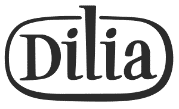 DILIA, divadelní, literární, audiovizuální agentura, z. s. se sídlem Krátkého 1, 190 03 Praha 9spolek zapsaný u Městského soudu v Praze, oddíl L, vložka 7695  IČ: 65401875, DIČ: CZ65401875bankovní spojení: UniCredit Bank Czech Republic and Slovakia, a.s., se sídlem Praha 4 - Michle, Želetavská 1525/1, PSČ 140 92, č.ú.: 1120113004/2700zastoupený prof. JUDr. Jiřím Srstkou, ředitelem(dále jen DILIA)aNárodní divadlo Brno, příspěvková organizace   se sídlem Dvořákova 11, 657 70 BrnoIČ: 00094820 DIČ: CZ00094820Obchodní rejstřík KS v Brně, oddíl Pr., vložka 30zastoupeno MgA. Martinem Glaserem, ředitelem NDB(dále jen NÁJEMCE)Článek I.Předmět smlouvyDILIA touto smlouvou přenechává NÁJEMCI za úplatu k dočasnému užívání tiskové rozmnoženiny díla  (dále jen "dílo") v podobě vhodného k nastudování a provádění díla výkonnými umělci, tj. v podobě 2 partitur, 25 klavírních výtahů a jednotlivých nástrojových resp. zpěvních hlasů v odpovídajícím množství (dále jen "notové materiály"). DILIA prohlašuje, že je ze smluv s nositeli autorských práv k dílu oprávněna toto dílo v podobě jeho tiskových rozmnoženin pronajímat. DILIA poskytuje NÁJEMCI notové materiály k užívání dle této smlouvy na dobu NÁJEMCE je oprávněn užívat notové materiály výhradně za účelem:živého provozování díla nebo jeho části výkonnými umělci na scéně NÁJEMCE,  provozovaného NÁJEMCEM na jeho odpovědnost v sezóně 2021/2022.Tato smlouva upravuje podmínky, za nichž DILIA přenechává NÁJEMCI za úplatu notové materiály k jejich dočasnému užití (dále jen "pronájem"). Tato smlouva se nijak nevztahuje na autorská práva k dílu – NÁJEMCE touto smlouvou nezískává žádné oprávnění podle autorského zákona dílo jakkoli užívat. NÁJEMCE je povinen získat oprávnění k výkonu práva dílo užít smlouvami s nositeli autorských práv, tj. s autory nebo jejich dědici. Článek II.Povinnosti DILIADILIA je povinna poskytnout NÁJEMCI notové materiály ve sjednané lhůtě. NÁJEMCI je poskytnut notový materiál z předchozího období.DILIA je povinna převzít pronajatý notový materiál nabízený NÁJEMCEM k vrácení, a to i před sjednaným koncem nájmu. Článek III.Povinnosti NÁJEMCENÁJEMCE je povinen po dobu nájmu řádně o notový materiál pečovat a bránit jeho poškození, ztrátě či zničení. NÁJEMCE (resp. výkonní umělci, kteří budou z notového materiálu dílo provádět) je oprávněn do notových materiálů vpisovat poznámky nezbytné k provedení díla, avšak výhradně obyčejnou tužkou. Před vrácením notového materiálu je NÁJEMCE povinen všechny takové poznámky odstranit. V případě porušení povinností stanovených v tomto odstavci je NÁJEMCE povinen nahradit DILIA způsobenou škodu, a to i ve výši nákladů na pořízení nové rozmnoženiny notového materiálu.NÁJEMCE není oprávněn pořizovat jakékoli rozmnoženiny notového materiálu, a to ani pro osobní potřebu svou nebo výkonných umělců. NÁJEMCE není oprávněn notový materiál přenechat k užívání jiné osobě, a to ani bezplatně. Toto ustanovení neplatí v odůvodněné a přiměřené míře pro přenechání části notového materiálu výkonným umělcům, kteří se zúčastní provozování díla podle odst. 2, je-li třeba, aby umělecké výkony z notového materiálu samostatně nastudovali. NÁJEMCE je však povinen zajistit dodržení povinností podle tohoto článku i ze strany výkonných umělců, jimž notový materiál poskytne. Za porušení povinností ze strany výkonných umělců odpovídá vůči DILIA výhradně NÁJEMCE.NÁJEMCE je povinen pronajatý notový materiál vrátit DILIA ve sjednané době, a to v místě plnění dle ustanovení čl. II. odst. 2 této smlouvy a v době uvedené v čl. I. odst. 2 této smlouvy. Náklady na vrácení notových materiálů na místo plnění, jakož i náklady na vrácení notových materiálů majiteli, nese NÁJEMCE.NÁJEMCE je povinen poskytnout DILIA na vyžádání DILIA dvě volné (bezplatné) vstupenky opravňující ke vstupu na kterékoliv provedení díla dle čl. I. odst.  3 této smlouvy. Poruší-li NÁJEMCE kteroukoli z povinností dle tohoto článku, je povinen na výzvu DILIA neprodleně vrátit pronajatý notový materiál, a to i před uplynutím sjednané doby pronájmu.Článek IV.Nájemné a jeho splatnostNÁJEMCE je povinen zaplatit DILIA nájemné za pronájem notových materiálů, které se stanoví v závislosti na době nájmu a druhu užití díla vyjádřeného v pronajatém notovém materiálu, pokud k takovému užití dojde v přímé souvislosti s užitím notového materiálu pronajatého NÁJEMCI, a to bez ohledu na osobu uživatele, tj. i když k užití díla dojde osobou odlišnou od NÁJEMCE.Nájemné určené v závislosti na době nájmu a na takovém užití díla (resp. jeho části) vyjádřeného v pronajatém notovém materiálu, které odpovídá účelu nájmu dle čl. I. odst. 3, se stanoví takto:A. Dílo vyjádřené v notovém materiálu a na zvukovém záznamu bude užito pouze veřejným živým provozováním (§ 19 autorského zákona).Nájemné a poplatek činí:EUR 2.500,- + DPH dle platných a účinných daňových předpisů; další součástí nájemného je poplatek 3% z brutto tržeb před odečtením jakýchkoli částek včetně daňových (za představení) + DPH dle platných a účinných daňových předpisů jako příplatek za novou edici Jiřího ZahrádkyV případě užití materiálu NÁJEMCEM v jiném rozsahu či k jinému účelu než uvedenému v čl. I. odst. 3 (dále jen „jiné užití“), NÁJEMCE je však povinen zaplatit nájemné určené v závislosti na jiném užití, a to bez ohledu na osobu uživatele, tj. i když k jinému užití díla dojde osobou odlišnou od NÁJEMCE. Nárok na tuto část nájemného vzniká okamžikem, kdy dojde k jinému užití. NÁJEMCE je povinen informovat DILIA o jiném užití a vstoupit do jednání o výši této části nájemného nejpozději do 30 dnů před plánovaným uskutečněním jiného užití. Nebude-li dosaženo dohody o výši nájemného, NÁJEMCE je povinen zaplatit nájemné ve výši dle sazebníku nájemného DILIA platného v době jiného užití, resp. ve výši požadované majitelem notových materiálů v případě, kdy jejich majitelem není DILIA.Nájemné stanovené podle shora uvedených podmínek je splatné na základě faktury vystavené DILIA.NÁJEMCE je povinen fakturu, vystavenou po podpisu smlouvy, zaplatit bezhotovostním převodem na účet DILIA ve stanovené lhůtě splatnosti. Pro případ prodlení s platbou je NÁJEMCE povinen zaplatit DILIA smluvní pokutu ve výši 0,05% z dlužné částky za každý den prodlení.NÁJEMCE je povinen umožnit DILIA kontrolu správnosti nahlášených údajů pro výpočet nájemného, a to zejména zpřístupněním zvukových resp. zvukově-obrazových záznamů, předložením požadovaných účetních a jiných dokumentů apod.Článek V.Sankce1.	Poruší-li NÁJEMCE některou svoji povinnost dle čl. III. odst. 1 -  čl. IV. odst. 3 této smlouvy, je povinen zaplatit DILIA smluvní pokutu ve výši 100.000,-Kč za každý jednotlivý případ porušení povinnosti.2.	Je-li NÁJEMCE v prodlení s vrácením pronajatého notového materiálu, je povinen zaplatit DILIA smluvní pokutu ve výši 1.000,- Kč za každý i započatý týden prodlení. Článek VI.Trvání smlouvyTato smlouva se uzavírá s účinností na dobu splnění všech závazků z ní vzniklých a jednotlivá plnění jsou dílčím plněním této smlouvy. DILIA je oprávněna odstoupit od této smlouvy s účinností od doručení písemného projevu vůle NÁJEMCI, pokud NÁJEMCE porušuje své povinnosti dle čl. III. a IV. této smlouvy. NÁJEMCE je povinen v případě odstoupení od smlouvy bez odkladu pronajatý materiál vrátit DILIA.Doba nájmu dle čl. 1 odst. 2 může být prodloužena písemným dodatkem k této smlouvě, dojde-li návrh na uzavření takového dodatku ze strany NÁJEMCE druhé smluvní straně nejpozději 2 měsíce před skončením doby nájmu. Článek VII.Závěrečná ustanoveníTato smlouva nabývá platnosti a účinnosti dnem jejího podpisu oběma smluvními stranami.Obě smluvní strany berou na vědomí, že smlouva nabývá účinnosti teprve jejím uveřejněním v registru smluv podle zákona č. 340/2015 Sb. (zákon o registru smluv) a souhlasí s uveřejněním této smlouvy v registru smluv v úplném znění.Tato smlouva se řídí právním řádem České republiky a může být měněna nebo doplňována pouze písemnými dodatky se souhlasem obou smluvních stran.Tato smlouva je vyhotovena ve dvou stejnopisech, z nichž po jednom náleží každé smluvní straně. V Praze dne			                                    V Brně dne___________________________				____________________________DILIA                                                                                            NÁJEMCE prof. JUDr. Jiří Srstka	MgA. Martin Glasernázev dílaPříhody lišky Bystroušky (nová kritická edice – Jiří Zahrádka)autor hudbyLeoš JanáčeknakladatelUniversal Edition Wienod1.7. 2021do14.7. 2022